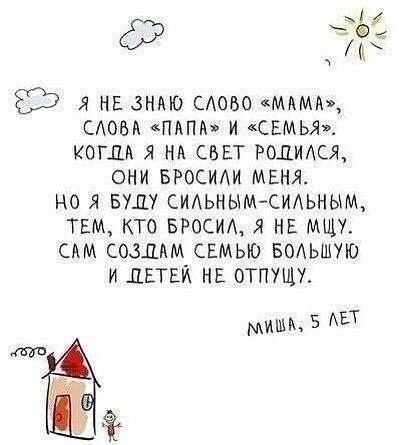 Тимофей -6,5 лет, единственный родитель лишена родительских прав.Константин - 6 лет, единственный родитель лишена родительских прав.Михаил - 6 лет,  мать – письменное согласие на усыновление, отец – письменное согласие на усыновление.Анна – 6 лет, единственный родитель признана недееспособной.Анатолий -5, 5 лет, в графе «мать» стоит прочерк, в графе «отец» стоит прочерк.Максим -5 лет, единственный родитель лишена родительских прав.Галина – 5 лет, единственный родитель лишена родительских прав.Алексей – 5 лет, мать и отец  лишены родительских прав.Даниил – 4,5 года, единственный родитель лишена родительских прав.Никита – 4,5 года, единственный родитель лишена родительских прав.Иван – 3,5 года мать лишен родительских прав, отец осужден.Арина – 3 года, единственный родитель лишена родительских прав.Никита – 3 года, единственный родитель лишена родительских прав.Анастасия -5 лет, единственный родитель лишена родительских прав.Никита -3 года, единственный родитель лишена родительских прав.Андрей – 2,5 года, единственный родитель лишена родительских прав.Василиса -2,5 года, единственный родитель лишена родительских прав.Анастасия -5 лет, единственный родитель лишена родительских прав.Алина -6 лет, единственный родитель – осуждена.Самира – 5 лет, единственный родитель – осуждена.Иван – 4,5 лет, единственный родитель лишена родительских прав.Александра – 1год 10 месяцев, единственный родитель лишена родительских прав.Алена – 1 год, единственный родитель лишена родительских прав.Андрей -4 года, мать  и отец лишены родительских прав.Светлана – 4 года, мать  и отец лишены родительских прав.Никита – 7 лет, мать ограничена в родительских правах, отец лишен родительских прав.Сергей – 4 месяца, мать – письменное согласие на усыновление, отец – письменное согласие на усыновление.Яна – 4 месяца, акт об отобрании ребенка.Виктория – 3 месяца, единственный родитель умерла.Если Вы заинтересовались этими детьми, то за подробной информацией о них Вы можете обратиться в отдел опеки и попечительства  администрации Дятьковского района по адресу:  г. Дятьково, ул. Ленина, 141-а, кабинет 5,6 или по телефонам:    3 - 24 - 22; 3 – 70 – 78.Апрель 2018